PROGRAMME DE FORMATIONMETTRE EN PLACE LE PLAN DE MAITRISE SANITAIRE AU SEIN D’UNE UNITE DE PRODUCTION7 HEURES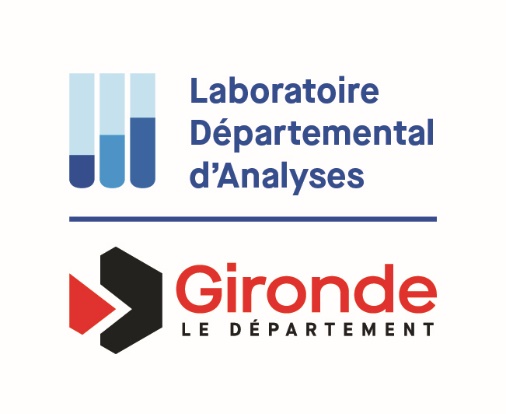 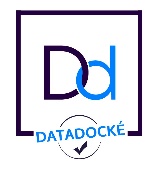 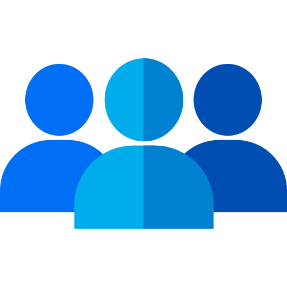 Responsable de cuisine ou encadrantPersonnel appelé à manipuler des denrées alimentaires